Родительское собрание «Детство без обид и унижений»Составитель: Овчаренко Елена Ивановна, классный руководитель, МБОУ Маньково-Березовская СОШЦель:Привлечение внимания родителей к актуальной проблеме жестокого обращения в отношении детей.Задачи:Определение значения поощрений и наказаний в семейном воспитании.Познакомить родителей с педагогическими требованиями применения поощрений и наказаний согласно памятке.Убедить родителей в необходимости щедрых проявлений своей безусловной родительской любви.Создать условия для оценки родителями собственной системы     воспитания.Целевая аудитория: родители обучающихся 5-6 классов.Пространственно-временные условия проведения мероприятия: данное мероприятие рассчитано на 40-45 минут.Ход собрания:I-ВступлениеЗвучит легкая музыка, учитель встречает родителей. «Пригласительные» с пожеланиями, в форме кленовых листочков прикрепляются к дереву. Родители рассаживаются за столы.    Уважаемые родители, я очень рада приветствовать вас. Наша встреча посвящена теме «Детство без обид и унижений».  Детство — уникальный период в жизни человека, в процессе которого формируется здоровье и осуществляется развитие личности. В то же время это период, в течение которого ребенок находится в полной зависимости от окружающих его взрослых – родителей и педагогов. Сегодня мы поговорим с вами о важной проблеме, с которой сталкиваются все – и взрослые, и дети, - о проблеме применения наказаний.Надеюсь, что разговор наш будет откровенным, доверительным, ведь только тогда от него будет и радость общения и польза. Посмотрите вокруг себя, улыбнитесь друг другу, настройтесь на такой разговор.II- Основная частьИ начнем мы с вами с игры «Вопрос-ответ».Цель: Побудить родителей к откровенному разговору.1)Вопросы:Какие методы воспитательного воздействия Вы используете чаще всего? (Требование, убеждение, наказание, поощрение)Какие виды поощрения Вы используете в воспитании?(Похвала, одобрение, подарки)Как Вы относитесь к наказанию детей?Предупреждает ли наказание нежелательные поступки?Как Вы относитесь к физическому наказанию?Какие меры наказания положительно влияют на ребенка?Может ли наказание сформировать нежелательные черты характера ребенка?Что эффективнее – похвала или наказание?Каково значение единства требований родителей в поощрении и наказании детей?Что Вы можете сказать о поощрении и наказании словами народной мудрости? Всегда ли это верно? «Детей наказывай стыдом, а не кнутом». «Не спеши карать – спеши миловать».2)Упражнение «Измятое лицо» шаблон лица ребенкаЦЕЛЬ: Показать, что все обиды, как внезапно возникшие,  так и накапливаемые, оставляют «шрам» в душе ребёнка. Какими словами вы чаще всего обижаете ребенка? Каждый из участников говорит слова и мнет «лицо», в конце шаблон разглаживается.  Обращаю внимание на «шрамы», которые остаются не только на лице, но и в душе ребенка.3)Упражнение «Ассоциации»ЦЕЛЬ: Рассмотреть положительные и отрицательные стороны воспитательного воздействия родителей на ребёнка. Родителям предлагается выбрать по одному флажку, объединиться в две группы. Флажки: красные и синие. Затем каждая группа получает свое задание. Первая группа должна написать ассоциации, которые возникают у них при слове «хорошие дела и поступки».А вторая, ассоциации при слове «плохие дела и поступки».После выполнения упражнения выслушиваются примеры хороших и плохих поступков. Обсуждение: Как бы вы отнеслись к такому поступку?Родители приводят примеры из собственного опыта, по желанию могут поделиться своим опытом поведения в различных ситуациях.Вывод:      Не стоит злословить по поводу проступка, напоминать о нем, стыдить ребенка перед другими взрослыми и сверстниками. Это унижает, рождает обиду и боль. Ребенок может не осознавая, ответить тем же.         Не ставьте в пример непослушному ребенку хороших братьев и сестер, сверстников по группе, укоряя его тем, что есть нормальные дети.Учитель: Ребёнок должен воспитываться в доброжелательной, жизнерадостной  обстановке вокруг него. Доверие взрослых, их постоянная забота, поддержка способствуют положительному эмоциональному развитию ребенка: он охотно и легко общается со сверстниками, делится  своими радостями и огорчениями.      Жизнерадостность, веселое настроение, чувство защищенности, уверенности в своих силах благотворно сказываются на характере и организме ребенка в целом.4)Анализ итогов анкетирования родителей (Приложение 1)ЦЕЛЬ:  Определение значения поощрений и наказаний в семейном воспитании. Активизация родительского внимания к теме собрания.        Учитель: Уважаемые папы и мамы! Проанализировав Ваши анкеты, хочу отметить, что…Помните, что поощрение гораздо эффективнее, чем наказание. Необходимо поощрять и хвалить ребенка каждый раз, когда он хорошо себя ведет. Одобрение и похвала стимулируют ребенка, повышают мотивацию на успех. Замечания, угрозы, наказания иногда бывают, эффективны, но срок действия этих мер кратковременен.У большинства детей они вызывают обиду, тревогу, усиливают боязнь неудачи. Недопустимы даже в критических ситуациях грубость, унижение, злость, выражения типа «терпеть не могу», «ты меня извел, надоел», «у меня нет больше сил». Повторяемые постоянно эти выражения перестают быть значимыми для ребенка, он их просто не замечает.5)Рекомендации родителям:Учитель: Воспитывая детей, нужно помнить, что они нуждаются не в физическом наказании, а в поддержке и наставлении со стороны родителей. Родители, использующие часто физические наказания, добиваются только видимости послушания со стороны детей. В отсутствии родителей, дети поступают так, как им хочется, а не так, как от них требуется. (Приложение 2)6)Игра «Будь добрее»Родители берутся за руки и передают свои пожелания по цепочке.IIl –  Заключительная часть.Подведение итогов родительского собранияПодводится итог родительского собрания.1)Упражнение «Портфельчик с полезностями» (Приложение 3.)Перед своим выступлением раздаю каждому пришедшему на родительское собрание, так называемый, «Портфельчик»  и предлагаю заполнить его в течение нашей встречи разнообразными советами, рекомендациями, памятками, интересными приемами работы с детьми и т.д. 
Учитель:Надеюсь, что наше собрание помогло вам многое осмыслить. Ни для кого не секрет, что, чем больше мы анализируем с ребёнком его поступки, поведение, чем больше проговариваем жизненные ситуации, тем эффективнее помогаем ему корректировать своё поведение. Помощниками же в этом процессе являются методы поощрения, о которых мы сегодня говорили.2) Решение родительского собрания(Обсуждается и принимается решение  родительского собрания)1.Рекомендовать родителям чаще использовать различные методы поощрения ребёнка.    2.Подготовить информацию о положительном опыте семейного воспитания.Учитель: Вот и подошла к концу наша встреча. Сегодня, когда придете домой, не забудьте обнять своих родных и сказать, что вы их очень любите.  Если Вы находитесь здесь в этом классе, значит, у вас есть семья. Полная или неполная, обеспеченная или не очень, в отдельной квартире или нет - это все на втором плане. Главное - что она у вас есть. Цените и берегите её, потому что она нужна вам и вашим детям для душевного комфорта. Эта ваша крепость от бурь и невзгод современной жизни, которая может, с одной стороны, защитить от отрицательных воздействий среды, а с другой - приспособить к жизни в обществе.   Спасибо и до новых встреч! Звучит песня «Берегите своих детей»Список используемой литературы: Савина Н.В., Хомченко Л.Т . «Путешествие в страну семейных отношений», с. 25.Саляхова Л.И. «Настольная книга классного руководителя», 2011 год,  104 с.Хухлаева О. Активные формы групповой работы с родителями, «Школьный психолог» № 19, 2009, с 234Интернет-ресурсы:1.http://sch3ozeri.narod.ru/p35aa1.html 2.http://www.vseodetishkax.ru/rabotnikam-doshkolnogo-obrazovaniya/113-vospitatelyam-/1086-roditelskoe-sobranie-lsemya-glazami-rebenkarПриложение 1.Уважаемые родители!К предстоящему родительскому собранию «Детство без обид и унижений», которое состоится________, прошу Вас заполнить анкету. Вариант или варианты выбранных ответов, пожалуйста, подчеркните ручкой. Ваши искренние ответы окажут огромную помощь в подготовке содержательного и интересного разговора. Благодарю за сотрудничество.

1. Хорошо ли вы знаете своего ребёнка?
- Да
- Не очень
- Плохо

2. Много ли внимания вы уделяете воспитанию своего ребёнка?
- Круглые сутки
- 5-6 часов в сутки
- 1-2 часа в сутки

3. Часто ли вы хвалите своего ребёнка за его успехи?
- Всегда
- Иногда
- Никогда
4. Как вы поощряете своего ребёнка?
- Радуетесь вместе с ним его успехам
- Стараетесь совместно организовывать досуг
- Просто хвалите
- Покупаете дорогие вещи, подарки, даёте деньги
5. Как вы наказываете своего ребёнка?
- Всем своим видом показываете, что огорчены, не разговариваете с ним
- Ругаете, кричите на него, иногда даже обзываете
- Не разрешаете смотреть телевизор, играть в компьютер и т.д.
- Наказываете трудом
- Не разрешаете гулять, общаться с друзьями
- Применяете физическую силу (подзатыльник, а иногда и ремень)Примечание: Анкетирование проводится анонимно, после сбора заполненных анкет производится их анализ и на его основании проводятся соответствующие разъясненияПриложение 2. Памятка для родителейВоспитывая детей, нужно помнить, что они нуждаются не в физическом наказании, а в поддержке и наставлении со стороны родителей. Родители, использующие часто физические наказания, добиваются только видимости послушания со стороны детей. В отсутствии родителей, дети поступают так, как им хочется, а не так, как от них требуется.Чаще показывайте детям, как сильно вы их любите, не скрывайте этого.Как можно больше времени проводите со своей семьёй, обсуждая прожитый день, делясь проблемами, советуйтесь друг с другом.Не бойтесь попросить совета у вашего ребёнка – это только сблизит вас.Старайтесь, чтобы друзья вашего ребёнка обязательно бывали в вашем доме, - вы должны их хорошо знать.Обсуждайте возникшую проблему спокойно, без крика и раздражения, тогда ваш ребёнок ничего не будет от вас скрывать.Не заставляйте ребёнка доверять свои тайны: «Мы всё должны знать о тебе» - этим вы ничего не добьётесь.Доверять вам будут, если вы будите не просто родителями, а друзьями, способными понять и сопереживать.Помните, что ребёнок – это гость в вашем доме, который со временем покинет родное гнездо. И надо воспитывать его так, чтобы он никогда не забывал свою семью и тепло своего родного домаЧтобы избежать агрессивного поведения и возникновения конфликтов, необходимо соразмерять собственные ожидания с возможностями ребенка.С детьми стоит разговаривать спокойно, необходимо описывать им свои чувства.Ни в коем случае нельзя прибегать к крику (крик всегда раздражает и пугает детей). Крик говорит о бессилии и невозможности справиться с ситуацией (и ребенок это прекрасно осознает).Нельзя унижать и обзывать ребенка.Стоит научиться слушать детей, интересоваться их чувствами.«Нет», значит «нет». Необходимо четко объяснить ребенку причину отказа и отстаивать свою позицию.Стоит научиться говорить «нет» твердо и спокойно. Без эмоций.Если ребенок пытается манипулировать, необходимо просто перестать с ним разговаривать, при этом оставаться спокойным.Самое главное – терпение! Именно в терпении заключается мудрость и проявляется любовь к ребенку.Необходимо наказывать только в том случае, когда ребенок совершил поступок осознанно, намеренно, понимая, что этого делать нельзя.Наказание должно быть справедливым, своевременным и соизмеримым с поступком.НЕДОПУСТИМО использование физических наказаний !Наказания не должны быть частыми, становиться повседневностью, иначе, привыкнув, ребенок перестанет воспринимать их всерьез.Стоит порицать поступок, а не ребенка.Нельзя наказывать всех детей за проступок одного.Если есть сомнения в справедливости наказания, в таком случае не стоит наказывать ребенка!Наказывая ребенка, взрослые забывают о поощрении! А это гораздо эффективнее, чем наказание. Необходимо поощрять и хвалить ребенка каждый раз, когда он хорошо себя ведет.Вы никогда не должны забывать, что ребенок учится делать те вещи, которым Вы его учите!Если дети живут во враждебности, они учатся биться.Если дети живут со страхом, они учатся бояться.Если дети живут с насмешкой,  они учатся быть боязливыми.Если дети живут с завистью, они учатся разочарованию.Если дети живут с поощрением, они учатся доверию.Если детей учат делиться, они учатся быть щедрыми.Если дети живут в честности, они учатся быть правдивыми.Если дети живут в справедливости, они учатся быть справедливыми.Если дети живут в доброте и вежливости, они учатся уважать.Если дети живут в дружелюбии, они учатся понимать, что мир прекрасен Приложение 3.«Портфельчик  полезностей»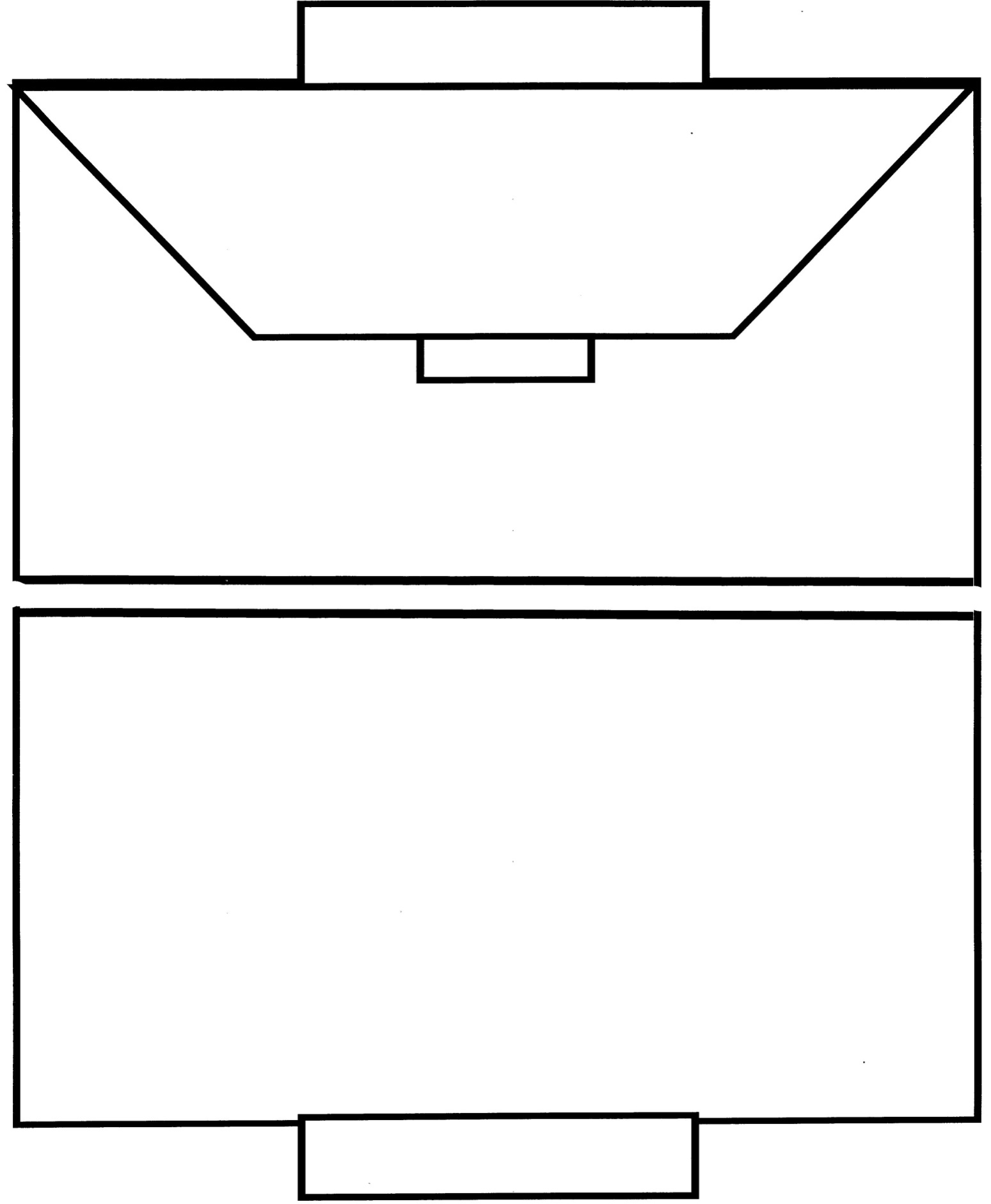 